МУНИЦАПАЛЬНОЕ БЮДЖЕТНОЕ ОБРАЗОВАТЕЛЬНОЕ УЧРЕЖДЕНИЕСРЕДНЯЯ ОБЩЕОБРАЗОВАТЕЛЬНАЯ ШКОЛА  № 1 с. п. « СЕЛО ХУРБА » КОМСОМОЛЬСКОГО МУНИЦИПАЛЬНОГО РАЙОНА ХАБАРОВСКОГО КРАЯ«РАССМОТРЕНО»на заседании пед. совета МБОУ «СОШ № 1» протокол № /129.08. 2022 г.«СОГЛАСОВАНО» Зам. директора по УМР МБОУ СОШ № 1Самсонова Н.Н.Приказ № 17129.08.2022 г./ «УТВЕРЖДАЮ»Директор МБОУ СОШ № 1с. п. «Село Хурба» 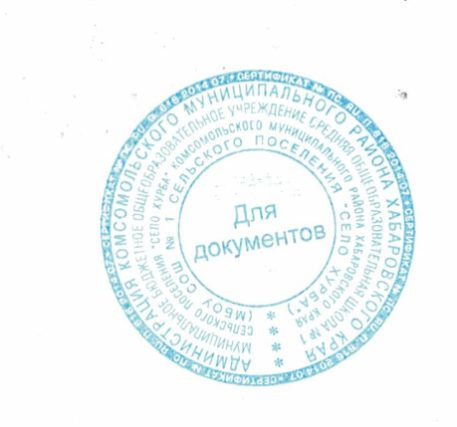 29.08.2022 г.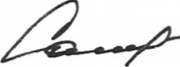 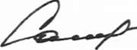 РАБОЧАЯ ПРОГРАММАОСНОВНОГО ОБЩЕГО ОБРАЗОВАНИЯ ПО ЧЕРЧЕНИЮ  8 КЛАСС(базовый уровень) на 2022-2023 учебный годПрограмму разработал учитель технологии: Рябуха Дмитрий Павлович2022 г.Раздел I. Пояснительная записка.Статус документаНастоящая программа по черчению для 8 класса создана на основе федерального компонента государственного стандарта основного общего образования и программы общеобразовательных учреждений «Черчение», авторы: А.Д. Ботвинников, И.С. Вышнепольский, В.А. Гервер, М.М. Селиверстов, М. Просвещение 2007. Программа детализирует и раскрывает содержание стандарта, определяет общую стратегию обучения, воспитания и развития, учащихся средствами учебного предмета в соответствии с целями изучения черчения, которые определены стандартом.Структура документаРабочая  программа по черчению представляет собой целостный документ, включающий шесть разделов: пояснительную записку; учебно-тематический план; содержание тем учебного курса; требования к уровню подготовки учащихся; перечень учебно-методического обеспечения, календарно-тематическое планирование.Общая характеристика учебного предметаПриоритетной целью школьного курса черчения является общая система развития мышления, пространственных представлений и графической грамотности учащихся. Школьный курс черчения помогает школьникам овладеть одним из средств познания  окружающего мира; имеет большое значение для общего и политехнического образования учащихся;  приобщает школьников к элементам инженерно-технических знаний в области техники и технологии современного производства; содействует развитию технического мышления, познавательных способностей учащихся. Кроме того, занятия черчением оказывают большое влияние на воспитание у школьников самостоятельности и наблюдательности, аккуратности и точности в работе, являющихся важнейшими элементами общей культуры труда; благоприятно воздействуют на формирование эстетического вкуса учащихся, что способствует разрешению задач их эстетического воспитания.Основная задача курса черчения – формирование учащихся технического мышления, пространственных представлений, а также способностей к познанию техники с помощью графических изображений. Задачу развития познавательного интереса следует рассматривать в черчении как стимул активизации деятельности школьника, как эффективный инструмент, позволяющий учителю сделать процесс обучения интересным, привлекательным, выделяя в нём те аспекты, которые смогут привлечь к себе внимание ученика.В число задач политехнической подготовки входят ознакомление учащихся с основами производства, развитие конструкторских способностей, изучение роли чертежа в современном производстве, установление логической связи черчения с другими предметами политехнического цикла, выражающейся, в  частности, в повышении требовательности к качеству графических работ школьников на уроках математики, физики, химии, труда. В результате этого будет совершенствоваться общая графическая грамотность учащихся. В задачу обучения черчению входит также подготовка школьников к самостоятельной работе со справочной  и специальной литературой для решения возникающих проблем.Черчение как учебный предмет во многом специфичен и значительно отличается от других школьных дисциплин. По этой причине совокупность методов обучения черчению отличается от методов обучения других предметов. Однако отдельные методы обучения, применяемые в черчении, не являются особыми методами. Они представляют собой видоизменение общих методов обучения.В изучении курса черчения используются следующие методы:Рассказ, объяснение, беседа, лекции, наблюдение, моделирование и конструирование, выполнение графических работ, работа с учебником и справочным материаломЦели и задачи курса:Программа ставит целью:- научить школьников читать и выполнять чертежи деталей и сборочных единиц, а также применять графические знания при решении задач с творческим содержанием.В процессе обучения черчению ставятся задачи:- сформировать у учащихся знания об ортогональном (прямоугольном) проецировании на одну, две и три плоскости проекций, о построении аксонометрических проекций (диметрии и изометрии) и приемах выполнения технических рисунков;-ознакомить учащихся с правилами выполнения чертежей, установленными государственными стандартами ЕСКД;-обучить  воссоздавать образы предметов, анализировать их форму, расчленять на его составные элементы;-развивать все виды мышления, соприкасающиеся с графической деятельностью школьников;-обучить самостоятельно, пользоваться учебными и справочными материалами;-прививать культуру графического труда. Настоящая учебная программа рассчитана для общеобразовательных школ. Изучение курса черчения рассчитано на два года обучения, один час в неделю. Всего за год 34 часа.Раздел II. Учебно-тематический план.Рабочая программа рассматривают следующее распределение учебного материалаРаздел III. Содержание тем учебного курса.Правила оформления чертежей (6 часов)Значение черчения в практической деятельности людей. Краткие сведения об истории развития чертежей. Современные методы выполнения чертежей. Цели, содержание и задачи изучения черчения в школе.Инструменты. Принадлежности и материалы для выполнения чертежей. Рациональные приемы работы инструментами. Организация рабочего места.Понятие о стандартах. Линии: сплошная толстая основная, штриховая, сплошная волнистая, штрихпунктирная и тонкая штрихпунктирная с двумя точками. Форматы, рамка и основная надпись.Некоторые сведения о нанесении размеров (выносная и размерная линии, стрелки, знаки диаметра и радиуса; указание толщины и длины детали надписью; расположение размерных чисел).Применение и обозначение масштаба.Сведения о чертежном шрифте. Буквы, цифры и знаки на чертежах.Чертежи в системе прямоугольных проекций (7 часов).Проецирование. Центральное параллельное проецирование. Прямоугольные проекции. Выполнение изображений предметов на одной, двух и трех взаимно перпендикулярных плоскостях проекций.Расположение видов на чертеже и их названия: вид спереди, вид сверху, вид слева. Определение необходимого и достаточного числа видов на чертежах. Понятие о местных видах (расположенных в проекционной связи).Косоугольная фронтальная диметрическая и прямоугольная изометрическая проекции. Направление осей, показатели искажения, нанесение размеров.Аксонометрические проекции. Технический рисунок. (4 часа)Аксонометрические проекции плоских и объемных фигур. Эллипс как проекция окружности. Построение овала. Понятие о техническом рисунке. Технические рисунки и аксонометрические проекции предметов. Выбор вида аксонометрической проекции и рационального способа ее построения.Чтение и выполнение чертежей деталей  (13 часов).Анализ геометрической формы предметов. Проекции геометрических тел. Мысленное расчленение предмета на геометрические тела (призмы, цилиндры, конусы, пирамиды, шар, и их части). Чертежи группы геометрических тел.Нахождение на чертеже вершин, ребер, образующих и поверхностей тел, составляющих форму предмета.Нанесение размеров на чертежах с учетом формы предметов. Использование знак квадрата. Развертывание поверхностей некоторых тел.Анализ графического состава изображений. Выполнение чертежей предметов с использованием геометрических построений: деление отрезка, окружности и угла на равные части; сопряжения.Чтение чертежей.Выполнение эскизов деталей	(4 часа) Выполнение эскиза детали (с натуры).Решение графических задач, в том числе творческих.Обязательный минимум графических и практических работПримечание. Чертежи выполняются на отдельных листах формата А4, упражнения – в тетрадях.Раздел IV. Требования к уровню подготовки учащихся за курс черчения 8 классаУчащиеся должны знать:- основы прямоугольного проецирования на одну, две и три взаимно перпендикулярные плоскости и иметь - понятие о способах построения несложных аксонометрических изображений;- изученные правила выполнения чертежей и приемы построения основных сопряжений.Учащиеся должны уметь:- рационально использовать чертежные инструменты;- анализировать форму предметов в натуре и по их чертежам;- анализировать графический состав изображений;- читать и выполнять чертежи, эскизы и наглядные изображения несложных предметов;- выбирать необходимое число видов на чертежах;- осуществлять несложное преобразование формы и пространственного положения предметов и их частей;- применять графически е знания в новой ситуации при решении задач с творческим содержанием.Проверка и оценка знаний, умений и навыков  учащихся.Важной и необходимой частью учебно-воспитательного процесса  является учет успеваемости школьников. Проверка и оценка знаний имеет следующие функции: контролирующую, обучающую, воспитывающую, развивающую.В процессе обучения используется текущая и итоговая  форма проверки знаний, для осуществления которых применяется устный и письменный опрос, самостоятельные графические работы.Главной формой проверки знаний является выполнение графических работ. Программой по черчению предусмотрено значительное количество обязательных графических работ, которые позволяют учителю контролировать и систематизировать знания учащихся программного материала. Одна из обязательных графических работ является контрольной.Контрольная работа даёт возможность выявить уровень усвоения знаний, умений и навыков учащихся, приобретённых за год или курс обучения черчению; самостоятельная работа позволяет судить об их уровне по отдельной теме или разделу программы.Знания и умения учащихся оцениваются по пяти бальной системе. За графические работы выставляются две оценки, за правильность выполнения и качество графического оформления чертежа.Для обеспечения хорошего качества проверки графических работ, вести её целесообразно по следующему плану:1.     Проверка правильности оформления чертежа (выполнение рамки, основной надписи, начертание букв и цифр чертёжным шрифтом, нанесение размеров).2.     Проверка правильности построения чертежа (соблюдение проекционной связи, применение типов линий согласно их назначению, полнота и правильность ответа).После проверки необходимо выявить типичные ошибки, допущенные учащимися, и наметить пути ликвидации пробелов в их знаниях.Программой определены примерные нормы оценки знаний и умений, учащихся по черчению.При устной проверке знаний оценка «5» ставится, если ученик:а) овладел программным материалом, ясно представляет форму предметов по их изображениям и твёрдо знает правила и условности изображений и обозначений;б) даёт чёткий и правильный ответ, выявляющий понимание учебного материала и характеризующий прочные знания; излагает материал в логической последовательности с использованием принятой в курсе черчения терминологии;в) ошибок не делает, но допускает оговорки по невнимательности при чтении чертежей, которые легко исправляет по требованию учителя.Оценка «4» ставится, если ученик:а) овладел программным материалом, но чертежи читает с небольшими затруднениями вследствие ещё недостаточно развитого пространственного представления; знает правила изображений и условные обозначения;б) даёт правильный ответ в определённой логической последовательности;в) при чтении чертежей допускает некоторую неполноту ответа и незначительные ошибки, которые исправляет с помощью учителя.Оценка «3» ставится, если ученик:а) основной программный материал знает нетвёрдо, но большинство изученных условностей изображений и обозначений усвоил;б) ответ даёт неполный, построенный несвязно, но выявивший общее понимание вопросов;в) чертежи читает неуверенно, требует постоянной помощи учителя (наводящих вопросов) и частичного применения средств наглядности.Оценка «2» ставится, если  ученик:а) обнаруживает незнание или непонимание большей или наиболее важной части учебного материала;б) ответ строит несвязно, допускает существенные ошибки, которые не может исправить даже с помощью учителя.Оценка «1» ставится, если ученик обнаруживает полное незнание и непонимание учебного материала.При выполнении графических и практических работ оценка «5» ставится, если ученик:а) самостоятельно, тщательно и своевременно выполняет графические и практические работы и аккуратно ведёт тетрадь; чертежи читает свободно;б) при необходимости умело пользуется справочным материалом; в) ошибок в изображениях не делает, но допускает незначительные неточности и описки.Оценка «4» ставится, если ученик:а) самостоятельно, но с небольшими затруднениями выполняет и читает чертежи и сравнительно аккуратно ведёт тетрадь;б) справочным материалом пользуется, но ориентируется в нём с трудом;в) при выполнении чертежей допускает незначительные ошибки, которые исправляет после замечаний учителя и устраняет самостоятельно без дополнительных объяснений.Оценка «3» ставится, если ученик:а) чертежи выполняет и читает неуверенно, но основные правила оформления соблюдает; обязательные работы, предусмотренные программой, выполняет несвоевременно; тетрадь ведёт небрежно;б) в процессе графической деятельности допускает существенные ошибки, которые исправляет с помощью учителя.Оценка «2» ставится, если ученик:а) не выполняет  обязательные графические и практические работы, не ведёт тетрадь;б) читает чертежи и выполняет только с помощью учителя и систематически допускает существенные ошибки.Оценка «1» ставится, если ученик не подготовлен к работе, совершенно не владеет умениями и навыками, предусмотренными программой.Инструменты, принадлежности и материалы для черчения1)Учебник «Черчение»;2) Тетрадь в клетку формата А4 без полей;3) Чертежная бумага плотная нелинованная - формат А44) Миллиметровая бумага;5) Калька;6) Готовальня школьная (циркуль круговой, циркуль разметочный);7) Линейка деревянная 30 см.;8) Чертежные угольники с углами:      а) 90, 45, 45 -градусов;      б) 90, 30, 60 - градусов.9) Рейсшина;10) Транспортир;11) Трафареты для вычерчивания окружностей и эллипсов;12) Простые карандаши –  «Т» («Н»), «ТМ» («НВ»), «М» («В»);13) Ластик для карандаша (мягкий);14) Инструмент для заточки карандаша.РАЗДЕЛ VI. КАЛЕНДАРНО-ТЕМАТИЧЕСКОЕ ПЛАНИРОВАНИЕ8 классРаздел V. Перечень учебно-методического обеспечения. Методическая литература:1.	Ботвинников А.Д., Виноградов В.Н., Вышнепольский И.С. Черчение: учебник для 8-9 классов общеобразовательных учреждений. – М. Просвещение, 2007 год 2.	Василенко Е.А., Жукова Е.Т. карточки-задания по черчению для 8 класса. - М., просвещение, 2009 год3.	Владимиров Я.В., Ройтман И.А. Черчение: учебное пособие. – М., Владос, 2008 год4.	Владимиров Я.В., Гудилина С.И., Катханова Ю.Ф. Тетрадь с печатной основой по черчению: 8 класс. Учебные материалы для самостоятельной работы учащихся. – М., Школа-Пресс, 2010 год.5.	Владимиров Я.В., Ройтман И.А., Рабочая тетрадь по черчению для 8 класса. М. Владос, 2009 год6.	Воротников И.А.. занимательное черчение. – М., просвещение, 2007 год7.	Гервер В.А. Творчество на уроках черчения. – М., Владос, 2009год8.	Гордеенко Н.А., Степакова В.В. Черчение 9 класс, учебник для общеобразовательных учреждений. – Под редакцией В.В. Степаковой. – М.: АСТ, 2007 год9.	Карточки-задания по черчению для 8 класса/ Е.А. Василенко, Е.Т. Жукова, Ю.Ф. Катханова, А.Л. Терещенко. – М., Просвещение, 2007 год10.	Карточки-задания по черчению для 8 класса/ под редакцией В.В. Степаковой. – М.: Просвещение, 2007 год СодержаниеКол-во часовПравила оформления чертежей6Чертежи в системе прямоугольных проекций7Аксонометрические проекции. Технический рисунок. 4Чтение и выполнение чертежей 13Выполнение эскизов деталей4Всего34№Содержание работыПримечание1Линии чертежа---------2Чертеж плоской детали---------3Моделирование по чертежуИз проволоки, бумаги, картона, пластических и других материалов4Чертежи и аксонометрические проекции предметовС построением проекций, точек, отрезков, граней и пр.5Построение третьей проекции по двум данным----------6Чертеж детали С использованием геометрических построений (в том числе сопряжений)7Устное чтение чертежей ----------8Чертеж предмета в трех видах С преобразованием формы предмета9Эскиз и технический рисунок детали----------10Эскиз деталей с включением элементов конструированияС преобразованием формы предмета11Чертеж предмета (контрольная работа)По аксонометрической проекции или с натуры № урокаКол.часовТема урока.Тема урока.Цели урока.Цели урока.Формы занятийФормы занятийФормы занятийФормы занятийНаглядные пособияНаглядные пособияНаглядные пособияДомашнее заданиеДомашнее заданиеДата занятийДата занятийI.   Правила оформления чертежей (6 часов)I.   Правила оформления чертежей (6 часов)I.   Правила оформления чертежей (6 часов)I.   Правила оформления чертежей (6 часов)I.   Правила оформления чертежей (6 часов)I.   Правила оформления чертежей (6 часов)I.   Правила оформления чертежей (6 часов)I.   Правила оформления чертежей (6 часов)I.   Правила оформления чертежей (6 часов)I.   Правила оформления чертежей (6 часов)I.   Правила оформления чертежей (6 часов)I.   Правила оформления чертежей (6 часов)I.   Правила оформления чертежей (6 часов)I.   Правила оформления чертежей (6 часов)I.   Правила оформления чертежей (6 часов)I.   Правила оформления чертежей (6 часов)I.   Правила оформления чертежей (6 часов)I.   Правила оформления чертежей (6 часов)I.   Правила оформления чертежей (6 часов)I.   Правила оформления чертежей (6 часов)I.   Правила оформления чертежей (6 часов)I.   Правила оформления чертежей (6 часов)1.1 часВведение.Введение.- Ознакомить учащихся с новым предметом, его значением, практической деятельностью людей. Ознакомить с историей развития чертежей. Рассказать об инструментах и материалах.-Прививать навыки организационной работы на уроке.-Воспитывать аккуратность, усидчивость и внимание. Формировать интерес.- Ознакомить учащихся с новым предметом, его значением, практической деятельностью людей. Ознакомить с историей развития чертежей. Рассказать об инструментах и материалах.-Прививать навыки организационной работы на уроке.-Воспитывать аккуратность, усидчивость и внимание. Формировать интерес.-рассказ с показом-просмотр таблиц –записи в рабочих тетрадях-рассказ с показом-просмотр таблиц –записи в рабочих тетрадях-рассказ с показом-просмотр таблиц –записи в рабочих тетрадях-рассказ с показом-просмотр таблиц –записи в рабочих тетрадях-учебные таблицы: «Виды графических изображений» - две таблицы, -образцы чертежей-учебные таблицы: «Виды графических изображений» - две таблицы, -образцы чертежей-учебные таблицы: «Виды графических изображений» - две таблицы, -образцы чертежейстр. 3-14упр. на стр. 14 в тетрадьстр. 3-14упр. на стр. 14 в тетрадь2.1 часПонятие о стандартах.Понятие о стандартах.-Дать понятие о стандартизации, её роли во взаимозаменяемости.-Углубить интерес учащихся к предмету.-Воспитывать организованность, активность, аккуратность.-Дать понятие о стандартизации, её роли во взаимозаменяемости.-Углубить интерес учащихся к предмету.-Воспитывать организованность, активность, аккуратность.-беседа-графические и   практические упражнения-беседа-графические и   практические упражнения-беседа-графические и   практические упражнения-беседа-графические и   практические упражнения-учебная таблица: «Линии чертежа»-образцы чертежей-учебник (форзац)-учебная таблица: «Линии чертежа»-образцы чертежей-учебник (форзац)-учебная таблица: «Линии чертежа»-образцы чертежей-учебник (форзац)Оформить два формата вертикальный и горизонтальный-§2 (п.1-2)Оформить два формата вертикальный и горизонтальный-§2 (п.1-2)3.1 часГрафическаяработа №1.Линии чертежа.Графическаяработа №1.Линии чертежа. -Способствовать привитию культуры труда при выполнении графических работ. Закреплять навыки оформления чертежей: вычерчивание рамки, основной надписи, линий чертежа согласно требованиям ГОСТа.-Прививать навыки организационной работы на уроке. -Способствовать привитию культуры труда при выполнении графических работ. Закреплять навыки оформления чертежей: вычерчивание рамки, основной надписи, линий чертежа согласно требованиям ГОСТа.-Прививать навыки организационной работы на уроке.-графическая работа (проверка знаний).-графическая работа (проверка знаний).-графическая работа (проверка знаний).-графическая работа (проверка знаний).-образцы чертежей-учебник (рис.24)-формат А4-чертежные инструменты и принадлежности.-образцы чертежей-учебник (рис.24)-формат А4-чертежные инструменты и принадлежности.-образцы чертежей-учебник (рис.24)-формат А4-чертежные инструменты и принадлежности.§2 повторить§2 повторить41 часСведения о чертежном шрифте.Сведения о чертежном шрифте.-Учить писать буквы согласно требованиям стандарта.-Прививать аккуратность, внимательность при выполнении   надписей чертежа.-Развивать усидчивость, выносливость, терпение при выполнении надписей чертежа, развивать графические навыки.-Учить писать буквы согласно требованиям стандарта.-Прививать аккуратность, внимательность при выполнении   надписей чертежа.-Развивать усидчивость, выносливость, терпение при выполнении надписей чертежа, развивать графические навыки.-рассказ с показом примеров написания букв-графические упражнения-рассказ с показом примеров написания букв-графические упражнения-рассказ с показом примеров написания букв-графические упражнения-рассказ с показом примеров написания букв-графические упражнения-учебные таблицы: «Шрифт чертежный»-справочная таблица-образцы шрифтов-учебные таблицы: «Шрифт чертежный»-справочная таблица-образцы шрифтов-учебные таблицы: «Шрифт чертежный»-справочная таблица-образцы шрифтов§2 (п. 4)-алфавит в тетрадь§2 (п. 4)-алфавит в тетрадь5.1 часСведения о нанесении размеров.Сведения о нанесении размеров. -Прививать навыки выполнения  чертежа. Закреплять основные понятия оформления чертежей. Учить наносить размеры  согласно требованиям ГОСТа. -Развивать и углублять интерес к предмету, графические навыки.-Воспитывать аккуратность и усидчивость -Прививать навыки выполнения  чертежа. Закреплять основные понятия оформления чертежей. Учить наносить размеры  согласно требованиям ГОСТа. -Развивать и углублять интерес к предмету, графические навыки.-Воспитывать аккуратность и усидчивость-беседа-беседа-беседа-беседа-учебные таблицы-учебные таблицы-учебные таблицы))61 часГрафическаяработа №2Чертеж плоской деталиГрафическаяработа №2Чертеж плоской детали-Закреплять основные правила оформления чертежей, нанесения размеров.-Отрабатывать приемы работы чертежными инструментами.-Вырабатывать усидчивость, организованность, культуру графического труда.-Закреплять основные правила оформления чертежей, нанесения размеров.-Отрабатывать приемы работы чертежными инструментами.-Вырабатывать усидчивость, организованность, культуру графического труда.-графическая работа-графическая работа-графическая работа-графическая работа-карточки-задания №2-формат А4-чертежные инструменты-карточки-задания №2-формат А4-чертежные инструменты-карточки-задания №2-формат А4-чертежные инструментыII.   Способы проецирования (7 часов).II.   Способы проецирования (7 часов).II.   Способы проецирования (7 часов).II.   Способы проецирования (7 часов).II.   Способы проецирования (7 часов).II.   Способы проецирования (7 часов).II.   Способы проецирования (7 часов).II.   Способы проецирования (7 часов).II.   Способы проецирования (7 часов).II.   Способы проецирования (7 часов).II.   Способы проецирования (7 часов).II.   Способы проецирования (7 часов).II.   Способы проецирования (7 часов).II.   Способы проецирования (7 часов).II.   Способы проецирования (7 часов).II.   Способы проецирования (7 часов).II.   Способы проецирования (7 часов).II.   Способы проецирования (7 часов).II.   Способы проецирования (7 часов).II.   Способы проецирования (7 часов).II.   Способы проецирования (7 часов).II.   Способы проецирования (7 часов).7-8.2 часПроецирование.Проецирование. -Дать понятие о способах проецирования, методе проекций. Познакомить с элементами прямоугольного проецирования на одну плоскость.-Закрепление навыков вычерчивания линий,  нанесения размеров.-Формирование интереса, аккуратности, пространственного мышления. -Дать понятие о способах проецирования, методе проекций. Познакомить с элементами прямоугольного проецирования на одну плоскость.-Закрепление навыков вычерчивания линий,  нанесения размеров.-Формирование интереса, аккуратности, пространственного мышления.-беседа с показом примеров-работа с учебникомдемонстрация трехгранного угла-беседа с показом примеров-работа с учебникомдемонстрация трехгранного угла-беседа с показом примеров-работа с учебникомдемонстрация трехгранного угла-беседа с показом примеров-работа с учебникомдемонстрация трехгранного угла-учебник- модели деталей-карточки-задания №9-учебник- модели деталей-карточки-задания №9-учебник- модели деталей-карточки-задания №9§3; §4 (п.1)-инструменты§3; §4 (п.1)-инструменты9-102 часРасположение видов на чертеже.Расположение видов на чертеже. - Показать необходимость проецирования на три плоскости  проекций-Формирование познавательных  интересов к предмету, самостоятельность суждений, активность.-Развитие творческого мышления, интереса к поиску решения задач. - Показать необходимость проецирования на три плоскости  проекций-Формирование познавательных  интересов к предмету, самостоятельность суждений, активность.-Развитие творческого мышления, интереса к поиску решения задач.-рассказ с показом-графические упражнения-рассказ с показом-графические упражнения-рассказ с показом-графические упражнения-рассказ с показом-графические упражнения-учебник -модели деталей (пластмасса)-трехгранный угол-карточки-задания №6-учебник -модели деталей (пластмасса)-трехгранный угол-карточки-задания №6-учебник -модели деталей (пластмасса)-трехгранный угол-карточки-задания №6§4, §5-инструменты§4, §5-инструменты11-122 часОпределение необходимого и достаточного числа видов на чертежах.Определение необходимого и достаточного числа видов на чертежах. -Закрепление знаний о расположении видов, формирование понятий о необходимом и достаточном количестве видов на чертеже.-Углубить знания о графических изображениях, формировать навыки построения видов на чертежах.-Развитие стремления к овладению знаниями, творческого отношения к решению задач -Закрепление знаний о расположении видов, формирование понятий о необходимом и достаточном количестве видов на чертеже.-Углубить знания о графических изображениях, формировать навыки построения видов на чертежах.-Развитие стремления к овладению знаниями, творческого отношения к решению задач-фронтальная и индивидуальная графическая проверка.-фронтальная и индивидуальная графическая проверка.-фронтальная и индивидуальная графическая проверка.-фронтальная и индивидуальная графическая проверка.-трехгранный угол-магнитная доска-разрозненные изображения (виды)-трехгранный угол-магнитная доска-разрозненные изображения (виды)-трехгранный угол-магнитная доска-разрозненные изображения (виды)-повторить §4-5-бумага, ножницы, проволока, пластилин.-повторить §4-5-бумага, ножницы, проволока, пластилин.131 часПрактическая работа №3Моделирование по чертежу.Практическая работа №3Моделирование по чертежу.- Познакомить с понятием – моделирование, с последовательностью работы по моделированию.-Развивать пространственное мышление, закрепить знания по теме: «Проецирование».-Вырабатывать внимательность, аккуратность, организованность, самостоятельность мышления. - Познакомить с понятием – моделирование, с последовательностью работы по моделированию.-Развивать пространственное мышление, закрепить знания по теме: «Проецирование».-Вырабатывать внимательность, аккуратность, организованность, самостоятельность мышления. моделирование по чертежумоделирование по чертежумоделирование по чертежумоделирование по чертежу-карточки-задания № 7-учебник-модели деталей из проволоки, картона, пластилина.-карточки-задания № 7-учебник-модели деталей из проволоки, картона, пластилина.-карточки-задания № 7-учебник-модели деталей из проволоки, картона, пластилина.-инструменты повторить §4-5-инструменты повторить §4-5III.   Аксонометрические проекции. Технический рисунок. (4 часа)III.   Аксонометрические проекции. Технический рисунок. (4 часа)III.   Аксонометрические проекции. Технический рисунок. (4 часа)III.   Аксонометрические проекции. Технический рисунок. (4 часа)III.   Аксонометрические проекции. Технический рисунок. (4 часа)III.   Аксонометрические проекции. Технический рисунок. (4 часа)141 часАксонометрические проекции плоских фигур.Аксонометрические проекции плоских фигур. -Дать понятие об аксонометрии как изображении.-Учить строить оси аксонометрии и плоские фигуры в аксонометрии.-Развитие образного мышления, формирования интереса к предмету.  -Дать понятие об аксонометрии как изображении.-Учить строить оси аксонометрии и плоские фигуры в аксонометрии.-Развитие образного мышления, формирования интереса к предмету.  -Дать понятие об аксонометрии как изображении.-Учить строить оси аксонометрии и плоские фигуры в аксонометрии.-Развитие образного мышления, формирования интереса к предмету.  -Дать понятие об аксонометрии как изображении.-Учить строить оси аксонометрии и плоские фигуры в аксонометрии.-Развитие образного мышления, формирования интереса к предмету.  -Дать понятие об аксонометрии как изображении.-Учить строить оси аксонометрии и плоские фигуры в аксонометрии.-Развитие образного мышления, формирования интереса к предмету. -беседа с показом-построение на доске (фронтальная работа)-беседа с показом-построение на доске (фронтальная работа)-беседа с показом-построение на доске (фронтальная работа)-беседа с показом-построение на доске (фронтальная работа)-беседа с показом-построение на доске (фронтальная работа)-учебник таблица№1-тетрадь-инструменты-учебник таблица№1-тетрадь-инструменты§6-7 (п.1-2).-инструменты§6-7 (п.1-2).-инструменты151 часАксонометрические проекции объемных плоскогранных предметовАксонометрические проекции объемных плоскогранных предметов - Учить строить аксонометрические проекции объемных  плоскогранных предметов.-Познакомить с методом отсечения и суммы при построении аксонометрии.-Развивать пространственное мышление.  - Учить строить аксонометрические проекции объемных  плоскогранных предметов.-Познакомить с методом отсечения и суммы при построении аксонометрии.-Развивать пространственное мышление.  - Учить строить аксонометрические проекции объемных  плоскогранных предметов.-Познакомить с методом отсечения и суммы при построении аксонометрии.-Развивать пространственное мышление.  - Учить строить аксонометрические проекции объемных  плоскогранных предметов.-Познакомить с методом отсечения и суммы при построении аксонометрии.-Развивать пространственное мышление.  - Учить строить аксонометрические проекции объемных  плоскогранных предметов.-Познакомить с методом отсечения и суммы при построении аксонометрии.-Развивать пространственное мышление. -построение на доске и в тетради-построение на доске и в тетради-построение на доске и в тетради-построение на доске и в тетради-построение на доске и в тетради-учебник таблица№2-тетрадь-инструменты-образцы чертежей-учебник таблица№2-тетрадь-инструменты-образцы чертежей§7 (п.3)-инструменты§7 (п.3)-инструменты161 часАксонометрические проекции предметов с цилиндрическими элементами.Аксонометрические проекции предметов с цилиндрическими элементами. -Учить строить окружность в изометрии.-Познакомить с понятиями – овал, эллипс.-Развитие пространственного представления и мышления. -Учить строить окружность в изометрии.-Познакомить с понятиями – овал, эллипс.-Развитие пространственного представления и мышления. -Учить строить окружность в изометрии.-Познакомить с понятиями – овал, эллипс.-Развитие пространственного представления и мышления. -Учить строить окружность в изометрии.-Познакомить с понятиями – овал, эллипс.-Развитие пространственного представления и мышления. -Учить строить окружность в изометрии.-Познакомить с понятиями – овал, эллипс.-Развитие пространственного представления и мышления.-фронтальная работа-фронтальная работа-фронтальная работа-фронтальная работа-фронтальная работа-учебник-учебная таблица-тетрадь-чертежные принадлежности-учебник-учебная таблица-тетрадь-чертежные принадлежности§8-дочертить§8-дочертить171 часТехническийрисунок.Техническийрисунок. -Дать основные понятия о техническом рисунке.-Углубить знания по теме: «Аксонометрические проекции»-Развитие пространственного мышления, формирование интереса к учебе.  -Дать основные понятия о техническом рисунке.-Углубить знания по теме: «Аксонометрические проекции»-Развитие пространственного мышления, формирование интереса к учебе.  -Дать основные понятия о техническом рисунке.-Углубить знания по теме: «Аксонометрические проекции»-Развитие пространственного мышления, формирование интереса к учебе.  -Дать основные понятия о техническом рисунке.-Углубить знания по теме: «Аксонометрические проекции»-Развитие пространственного мышления, формирование интереса к учебе.  -Дать основные понятия о техническом рисунке.-Углубить знания по теме: «Аксонометрические проекции»-Развитие пространственного мышления, формирование интереса к учебе. -рассказ  с показом-фронтальная работа-рассказ  с показом-фронтальная работа-рассказ  с показом-фронтальная работа-рассказ  с показом-фронтальная работа-рассказ  с показом-фронтальная работа-образцы чертежей-учебник-чертежные принадлежности и инструменты-образцы чертежей-учебник-чертежные принадлежности и инструменты§9-чертежные инструменты§9-чертежные инструментыIV.   Чтение и выполнение чертежей (13 часов).IV.   Чтение и выполнение чертежей (13 часов).IV.   Чтение и выполнение чертежей (13 часов).IV.   Чтение и выполнение чертежей (13 часов).IV.   Чтение и выполнение чертежей (13 часов).IV.   Чтение и выполнение чертежей (13 часов).IV.   Чтение и выполнение чертежей (13 часов).IV.   Чтение и выполнение чертежей (13 часов).IV.   Чтение и выполнение чертежей (13 часов).IV.   Чтение и выполнение чертежей (13 часов).IV.   Чтение и выполнение чертежей (13 часов).IV.   Чтение и выполнение чертежей (13 часов).IV.   Чтение и выполнение чертежей (13 часов).IV.   Чтение и выполнение чертежей (13 часов).IV.   Чтение и выполнение чертежей (13 часов).IV.   Чтение и выполнение чертежей (13 часов).IV.   Чтение и выполнение чертежей (13 часов).IV.   Чтение и выполнение чертежей (13 часов).IV.   Чтение и выполнение чертежей (13 часов).IV.   Чтение и выполнение чертежей (13 часов).IV.   Чтение и выполнение чертежей (13 часов).IV.   Чтение и выполнение чертежей (13 часов).18-192 часаАнализ  геометрической формы предмета.Анализ  геометрической формы предмета.-Учить анализировать геометрическую форму предмета, разделять на простые геометрические тела.-Способствовать развитию технического и образного мышления.-Нацеливать на рабочие профессии. -рассказ  с показом -графические упражнения-рассказ  с показом -графические упражнения-рассказ  с показом -графические упражнения-рассказ  с показом -графические упражнения-рассказ  с показом -графические упражнения-рассказ  с показом -графические упражнения-учебная таблица- -карточки-задания №11-учебная таблица- -карточки-задания №11§10-11; §16-чертежные инструменты§10-11; §16-чертежные инструменты201 часПроекции вершин, ребер, граней и точек.Проекции вершин, ребер, граней и точек. -Показать, что в основе построения чертежей предмета лежит процесс построения проекций гране, ребер, вершин.-Формирование навыков построения проекций этих элементов.-Развивать мышление и интерес к поиску геометрических тел. -беседа-построения на доске и в тетради-беседа-построения на доске и в тетради-беседа-построения на доске и в тетради-беседа-построения на доске и в тетради-беседа-построения на доске и в тетради-модели деталей-учебник-тетрадь-карточки-задания №9-модели деталей-учебник-тетрадь-карточки-задания №9§12;-формат А4-инструменты§12;-формат А4-инструменты211 часГрафическая работа №4Чертеж и аксонометрические проекции предметов.Графическая работа №4Чертеж и аксонометрические проекции предметов.-Совершенствование навыков построения трех видов детали и аксонометрической проекции.-Выявление знаний по теме: «Прямоугольное проецирование» и «Аксонометрические проекции».-Закрепить навыки анализа геометрической формы предмета-графическая работа-графическая работа-графическая работа-графическая работа-графическая работа-учебник-формат А4-карточки-задания №8-учебник-формат А4-карточки-задания №8§12 повторить-инструменты§12 повторить-инструменты221 часПорядок построения изображений на чертежах. Порядок построения изображений на чертежах. -Учить выполнять чертежи деталей имеющих вырезы, преобразовывать форму деталей.-Закреплять знания по теме: «Проецирование».-Развитие образного мышления. Творческих способностей. -Учить выполнять чертежи деталей имеющих вырезы, преобразовывать форму деталей.-Закреплять знания по теме: «Проецирование».-Развитие образного мышления. Творческих способностей. -рассказ-графические упражнения-рассказ-графические упражнения-рассказ-графические упражнения-рассказ-графические упражнения-учебник-тетрадь-модели деталей-учебник-тетрадь-модели деталей-учебник-тетрадь-модели деталей§13-формат А4-инструменты§13-формат А4-инструменты231 часГрафическая работа №5Чертеж детали в трех видах по двум данным.Графическая работа №5Чертеж детали в трех видах по двум данным.-Закрепление навыков построения проекций предметов.-Отработка последовательности выполнения чертежей, анализа формы детали.-Формирование навыков самостоятельной работы. Развитие пространственного мышления. -Закрепление навыков построения проекций предметов.-Отработка последовательности выполнения чертежей, анализа формы детали.-Формирование навыков самостоятельной работы. Развитие пространственного мышления. -графическая работа деталей-графическая работа деталей-графическая работа деталей-графическая работа деталей-карточки-задания №13-инструменты-формат А4-карточки-задания №13-инструменты-формат А4-карточки-задания №13-инструменты-формат А4§13 повторить-инструменты§13 повторить-инструменты241 часНанесение размеров с учетом формы предмета. Нанесение размеров с учетом формы предмета.  -Закрепление знаний о правилах нанесения размеров. Сообщение новых знаний о нанесении размеров с учетом формы предмета.-Воспитание стремления добросовестно и рационально выполнять учебные задания.-Развитие логического мышления.  -Закрепление знаний о правилах нанесения размеров. Сообщение новых знаний о нанесении размеров с учетом формы предмета.-Воспитание стремления добросовестно и рационально выполнять учебные задания.-Развитие логического мышления. -рассказ по учебной таблице и учебнику-рассказ по учебной таблице и учебнику-рассказ по учебной таблице и учебнику-рассказ по учебной таблице и учебнику-учебная таблица-учебник-инструменты-тетрадь-учебная таблица-учебник-инструменты-тетрадь-учебная таблица-учебник-инструменты-тетрадь§14-инструменты§14-инструменты251 часГеометрические построения.Геометрические построения.   -Учить выполнять геометрические построения: деление отрезков и  окружности на равные части.   -Учить выполнять геометрические построения: деление отрезков и  окружности на равные части.-графические упражнения-графические упражнения-графические упражнения-графические упражнения-карточки-задания №19-инструменты-карточки-задания №19-инструменты-карточки-задания №19-инструменты-учебник стр. 81-учебник стр. 81261 часСопряжения.Сопряжения.Дать понятие о сопряжении.-Углублять знания о практическом применении чертежей.-Воспитывать организованность, самостоятельность. Дать понятие о сопряжении.-Углублять знания о практическом применении чертежей.-Воспитывать организованность, самостоятельность. -объяснение материала.-построения на доске и в тетради-объяснение материала.-построения на доске и в тетради-объяснение материала.-построения на доске и в тетради-объяснение материала.-построения на доске и в тетради-учебная таблица «Сопряжения»-учебник-тетрадь-инструменты-учебная таблица «Сопряжения»-учебник-тетрадь-инструменты-учебная таблица «Сопряжения»-учебник-тетрадь-инструменты§15-формат А4-инструменты§15-формат А4-инструменты271 часГрафическая работа №6Чертеж детали с элементами сопряженияГрафическая работа №6Чертеж детали с элементами сопряжения -Закрепление навыков геометрических построений и сопряжений.-Выявление знаний по данной теме.-Учить экономному использованию времени.  -Закрепление навыков геометрических построений и сопряжений.-Выявление знаний по данной теме.-Учить экономному использованию времени. -графическая работа-графическая работа-графическая работа-графическая работа-карточки-задания №15-учебник-инструменты-карточки-задания №15-учебник-инструменты-карточки-задания №15-учебник-инструменты§15 повторить-формат в клетку§15 повторить-формат в клетку281 часПрактическая работа №7Чтение чертежейПрактическая работа №7Чтение чертежей-Познакомить с понятием «чтение чертежей», порядком чтения чертежей.-Закрепление знаний по пройденным темам.-Развитие пространственного и логического мышления. -Познакомить с понятием «чтение чертежей», порядком чтения чертежей.-Закрепление знаний по пройденным темам.-Развитие пространственного и логического мышления. -Познакомить с понятием «чтение чертежей», порядком чтения чертежей.-Закрепление знаний по пройденным темам.-Развитие пространственного и логического мышления. -Познакомить с понятием «чтение чертежей», порядком чтения чертежей.-Закрепление знаний по пройденным темам.-Развитие пространственного и логического мышления. -Познакомить с понятием «чтение чертежей», порядком чтения чертежей.-Закрепление знаний по пройденным темам.-Развитие пространственного и логического мышления. -чтение чертежей-чтение чертежей-чтение чертежей-чтение чертежей-чтение чертежей-учебник-тетрадь-учебник-тетрадь§17-формат А4 в клетку-чертежные инструменты§17-формат А4 в клетку-чертежные инструменты291 часОбщие понятия о преобразовании формы. Связь чертежа с разметкой.Общие понятия о преобразовании формы. Связь чертежа с разметкой. -Учить осуществлять несложные преобразования формы и пространственного положения предметов и их частей.-Способствовать развитию пространственного и образного мышления.-Прививать культуру труда при выполнении  графической документации. -Учить осуществлять несложные преобразования формы и пространственного положения предметов и их частей.-Способствовать развитию пространственного и образного мышления.-Прививать культуру труда при выполнении  графической документации. -Учить осуществлять несложные преобразования формы и пространственного положения предметов и их частей.-Способствовать развитию пространственного и образного мышления.-Прививать культуру труда при выполнении  графической документации. -Учить осуществлять несложные преобразования формы и пространственного положения предметов и их частей.-Способствовать развитию пространственного и образного мышления.-Прививать культуру труда при выполнении  графической документации. -Учить осуществлять несложные преобразования формы и пространственного положения предметов и их частей.-Способствовать развитию пространственного и образного мышления.-Прививать культуру труда при выполнении  графической документации.-графические упражнения-графические упражнения-графические упражнения-графические упражнения-графические упражнения-карточки-задания-чертежные инструменты и принадлежности-карточки-задания-чертежные инструменты и принадлежности-формат А4-рис. 151-инструменты-формат А4-рис. 151-инструменты301 часГрафическая работа №8Чертеж детали в трех видах с преобразованием формыГрафическая работа №8Чертеж детали в трех видах с преобразованием формы-Закрепление навыков построения вырезов на геометрических телах, анализ формы предмета.-Отработать навыки последовательного построения  чертежа.-Развитие культуры труда, самостоятельности, активности.-Закрепление навыков построения вырезов на геометрических телах, анализ формы предмета.-Отработать навыки последовательного построения  чертежа.-Развитие культуры труда, самостоятельности, активности.-Закрепление навыков построения вырезов на геометрических телах, анализ формы предмета.-Отработать навыки последовательного построения  чертежа.-Развитие культуры труда, самостоятельности, активности.-Закрепление навыков построения вырезов на геометрических телах, анализ формы предмета.-Отработать навыки последовательного построения  чертежа.-Развитие культуры труда, самостоятельности, активности.-Закрепление навыков построения вырезов на геометрических телах, анализ формы предмета.-Отработать навыки последовательного построения  чертежа.-Развитие культуры труда, самостоятельности, активности.-графическая работа-графическая работа-графическая работа-графическая работа-графическая работа-карточки-задания №25-чертежные инструменты и принадлежности-формат А4-карточки-задания №25-чертежные инструменты и принадлежности-формат А4-инструменты-инструментыV.   Выполнение эскизов деталейV.   Выполнение эскизов деталейV.   Выполнение эскизов деталейV.   Выполнение эскизов деталейV.   Выполнение эскизов деталейV.   Выполнение эскизов деталейV.   Выполнение эскизов деталейV.   Выполнение эскизов деталейV.   Выполнение эскизов деталейV.   Выполнение эскизов деталей(4 часов)(4 часов)(4 часов)(4 часов)(4 часов)(4 часов)(4 часов)(4 часов)(4 часов)(4 часов)(4 часов)311 час. Понятие об эскизах.Эскиз и технический рисунок.. Понятие об эскизах.Эскиз и технический рисунок. -Дать понятие об эскизах.-Учить последовательной работе над эскизами, закреплять знания о построении трех видов с нанесением размеров. -Дать понятие об эскизах.-Учить последовательной работе над эскизами, закреплять знания о построении трех видов с нанесением размеров. -Дать понятие об эскизах.-Учить последовательной работе над эскизами, закреплять знания о построении трех видов с нанесением размеров. -Дать понятие об эскизах.-Учить последовательной работе над эскизами, закреплять знания о построении трех видов с нанесением размеров. -Дать понятие об эскизах.-Учить последовательной работе над эскизами, закреплять знания о построении трех видов с нанесением размеров.-рассказ с показом-рассказ с показом-рассказ с показом-рассказ с показом-рассказ с показом-карточки-задания-карточки-задания-инструменты-инструменты32 1 часГрафическая работа №9 Эскиз детали и технический рисунок.1Графическая работа №9 Эскиз детали и технический рисунок.1-Воспитывать интерес к предмету,  развивать образное мышление.-Воспитывать интерес к предмету,  развивать образное мышление.-Воспитывать интерес к предмету,  развивать образное мышление.-Воспитывать интерес к предмету,  развивать образное мышление.-Воспитывать интерес к предмету,  развивать образное мышление.-графическая работа-графическая работа-графическая работа-графическая работа-графическая работа-формат А4 в клетку-чертежные инструменты и принадлежности-формат А4 в клетку-чертежные инструменты и принадлежности§18-инструменты§18-инструменты331 часГрафическая работа №10Чертеж детали с элементами конструирования -Закрепление навыков построения чертежей.-Развитие творческих способностей. Выявление знаний по ранее изученному материалу.-Развитие культуры труда, самостоятельности, активности. -Закрепление навыков построения чертежей.-Развитие творческих способностей. Выявление знаний по ранее изученному материалу.-Развитие культуры труда, самостоятельности, активности. -Закрепление навыков построения чертежей.-Развитие творческих способностей. Выявление знаний по ранее изученному материалу.-Развитие культуры труда, самостоятельности, активности. -Закрепление навыков построения чертежей.-Развитие творческих способностей. Выявление знаний по ранее изученному материалу.-Развитие культуры труда, самостоятельности, активности.-графическая работа-графическая работа-графическая работа-графическая работа-графическая работа-карточки-задания №25-формат А4-чертежные инструменты и принадлежности-учебник-карточки-задания №25-формат А4-чертежные инструменты и принадлежности-учебник-форматА4-инструменты-форматА4-инструменты341 часГрафическая работа №11 (контрольная)Чертеж детали-Закрепление и выявление знаний по изученному материалу за первый год обучения черчению.- Формирование познавательных  интересов к предмету.- Развитие культуры труда, самостоятельности, активности. -Закрепление и выявление знаний по изученному материалу за первый год обучения черчению.- Формирование познавательных  интересов к предмету.- Развитие культуры труда, самостоятельности, активности. -Закрепление и выявление знаний по изученному материалу за первый год обучения черчению.- Формирование познавательных  интересов к предмету.- Развитие культуры труда, самостоятельности, активности. -Закрепление и выявление знаний по изученному материалу за первый год обучения черчению.- Формирование познавательных  интересов к предмету.- Развитие культуры труда, самостоятельности, активности. -графическая работа-графическая работа-графическая работа-графическая работа-графическая работакарточки-задания №26-формат А4-чертежные инструменты и принадлежности-учебниккарточки-задания №26-формат А4-чертежные инструменты и принадлежности-учебникстр. 3-14 повторитьстр. 3-14 повторить